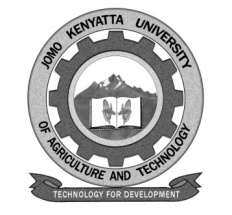    W1-2-60-1-6JOMO KENYATTA UNIVERSITY OF AGRICULTURE AND TECHNOLOGYUNIVERSITY EXAMINATIONS 2014/2015YEAR I SEMESTER II SPECIAL/SUPPLEMENTARY EXAMINATIONS FOR THE DEGREE OF BACHELOR OF COMMERCEHBC 2104: INTRODUCTION TO ACCOUNTING IIDATE:   AUGUST 2015			                                      TIME: 2 HOURSINSTRUCTIONS: ANSWER QUESTION ONE AND ANY OTHER TWO QUESTIONSQUESTION ONE(a)(i) From the following information prepare an income statement for the period;	Kshs.	Equipment	37000	Creditor	500	Debtor	3000	Bank	1200	Inventory 1/12/14	5000	Sales for cash and paid to bank	3200	Purchases on credit took Ltd	3900	Sales to AB Ltd on credit	600	Paid to  Ltd by cheque	300	Paid general expenses by cheque	500	AB Ltd paid by cheque	300	Inventory at 31/12/14	6200			(5 marks]      (ii)  Using section 24 of the partnership Act 1890, state the accounting content of the                section  where partnership agreement exists		[5 marks](b)  Define the following terms:   (i)  Statement of financial position   (ii)  Capital expenditure   (iii) Accrued expenses   (iv) A partnership		[10 marks](c)  The trial balance for Mary Adhiambo business at 31/12/14 is as follows:		Ksh.	Ksh.	Inventory (1/1/14)	4200	Purchases and sales	1300	20450	Rent	2200	Business rates	800	Sundry expenses	170	Motor vehicle @ cost	4500	Account receivable/payable	580	1050	Bank	750	Provision for motor vehicle		600	Capital		9850	Drawings	5850	_____		31950	31950       Required:An income statement for the year ended 31/12/14			[5 marks]A statement of financial position as at 31/12/14			[5 marks]QUESTION TWODraw up a statement of cashflow for Mr. Fred Wekesa for the year ending 31/12/14.  You are informed that fixtures bought in 2003 cost 40,000/=	                                                              Fred Wekesa   	                             Statement at financial position as at 31/12/14		Ksh.	Ksh.	Ksh.	Ksh.	Non-current Assets	000	000	000	000	   Building		5000		5000	   Fixture less depreciation		180		200	  Van less depreciation		392		740			5572		5940	Current assets	  Inventory	560		1240	  Trade receivable	640		820	  Bank	90		-	  Cash	22	1312	20	2080	Total assets		6884		8020	Current liabilities:	  Account payable	630		300.6	 Bank overdraft	-		9.4	Non current liabilities;	  Loan (repayable in 10 years)	1000	1630	1500	1810			5254		6210	Capital a/c:	Balance I/I		3704		5254	Add net profit		3520		2116	Cash introduced		___-__		1000			7222		8370	Less drawings		(5254)		(2160)			5254		6210				                 	[20 marks]QUESTION THREEExplain the three steps to be used to draw up the financial statements for receipts and payments a/cs and income and expenditure accounts.				[6 marks]A summary of the Mombasa Club cash book is shown below.  There is also additional information to use it to construct;An income and expenditure account for the year ended 31/12/14				[7 marks]  A statement of financial position as at 31/12/14					[7 marks]              Cash book		Kshs.000			      Ksh.000  Balance 1/1/14	28	Purchase of equipment	6.0  Collection at matches	86	Rent for pitch	24.0  Refreshment	1100	Printing and stationery	1.0  			Secretary expenses	1.6				Repair to equipment	1.4			Groundsman’s wage	80.0			Miscellenous expenses	1.2		______	Balance 31/12/14	108.8		224.0		224.0Further information:At 1/1/14 equipment was values at 30,000/=Depreciation on equipment 10% for the year 2014At 31/12/2014 rent paid in advance was 600/=At 31/12/2014 there was 400/= owing for printingQUESTION FOURHighlight three purposes of ratios to a business.		   [6 marks]Use the ratios given and recommend which business doing well by stating the reasons;			ABC Ltd	XYZ Ltd	                    		   %	%(i) Net profit as % of net capital employed	15	16(ii)  Net Profit          Sales	9	8(iii)  Sales	1662/3	200        Net capital employed(iv)  Current assets	400	2871/2       Current liabilities(v)   Bank and accounts receivable	275	187 ½        Current liabilities(vi)  Gross profit	25	26        Sales(vii) Account receivable x 365        Sales	36 1/2 days	32 17/20 days(viii) Inventory turnover                                                     10 times                     8 timesThe owner has supplied all the capital for his business and has had no drawings from the business during the year ended 31/3/14.		[ 14 marks]QUESTION FIVEIdentify five elements of published accounts.					[5 marks]Use the below information;To draw up an income statement for the year ended 31/12/14To draw up a statement of financial position and at 31/12/14	Dr	CrAccount receivable/payable	321219	237516Building @ cost	800000Bank 	8100Business rates	14800Office expenses	9100Sundry expenses	2360Purchases/sales	810613	1606086Inventory	290114Equipment @ cost	320000Retained profits 31/12/13		136204General reserve		120000Foreign exchange reserve		20000Authorized and issue share capital		800000Carriage inwards	2390Carriage outwards	13410Salaries	384500Provision for depreciation:Building		80000Equipment		96000Directors’ renumeration	119200	______	3095806	3095806Additional information at 31/12/14;Inventory 317426Business rate owing 1700 office expenses owing 245/=Dividend of 15% proposedTransfers to reserves;  General 70,000 foreign exchange 30,000Depreciation on book value: Building 5%; equipment 15%